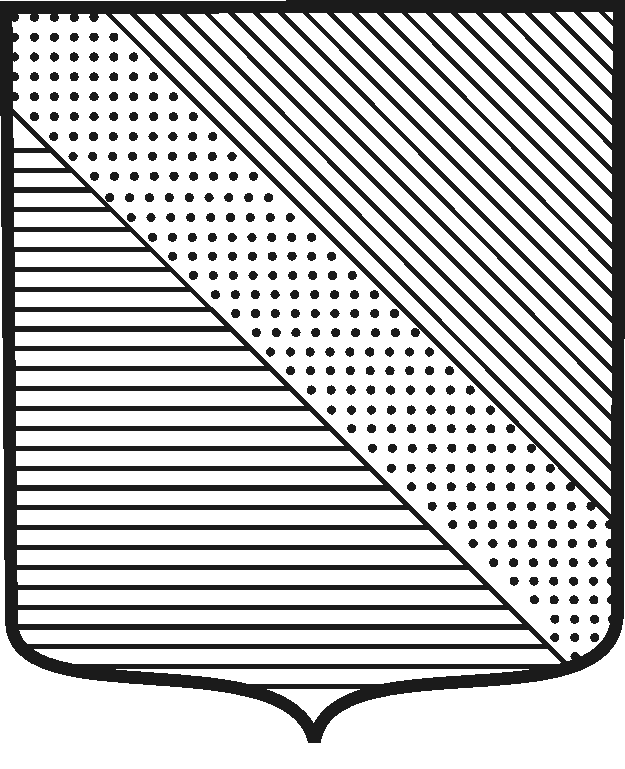 Администрация муниципального образования Туапсинский районКомиссии по предупреждению и ликвидации чрезвычайных ситуацийи обеспечению пожарной безопасностиРЕШЕНИЕ № 4001 декабря 2021 года	г. Туапсе10:00Об отмене особого противопожарного режима на территории муниципального образования Туапсинский районВ соответствии с федеральными законами от 21 декабря 1994 года  № 68-ФЗ «О защите населения и территории от чрезвычайных ситуаций природного и техногенного характера» с учетом положений постановления Правительства Российской Федерации от 30.12.2003 № 794 «О единой государственной системе предупреждения и ликвидации чрезвычайных ситуаций», закона Краснодарского края от 13.07.1998 № 135-КЗ «О защите населения и территорий Краснодарского края от чрезвычайных ситуаций природного и техногенного характера» с учетом положений постановления Главы администрации Краснодарского края от 2.11.2005 № 1007 «О территориальной подсистеме единой государственной системы предупреждения и ликвидации чрезвычайных ситуаций Краснодарского края», обсудив на заседании вопрос о необходимости отменить действующий особый противопожарный режим, комиссия администрации муниципального образования Туапсинский район по предупреждению и ликвидации чрезвычайных ситуаций и обеспечению пожарной безопасности РЕШИЛА:С 09:00 часов  3 декабря . для органов управления и сил Туапсинского муниципального звена территориальной подсистемы единой государственной системы предупреждения и ликвидации чрезвычайных ситуаций Краснодарского края отменить особый противопожарный режим функционирования, введенный  постановлением администрации муниципального образования Туапсинский район 21 июля 2021 г. № 1115 «Об установлении особого противопожарного режима на территории муниципального образования Туапсинский район».Разместить решение комиссии администрации муниципального образования Туапсинский район по предупреждению и ликвидации чрезвычайных ситуаций и обеспечению пожарной безопасности на официальном сайте администрации муниципального образования Туапсинский район в информационно-телекоммуникационной сети «Интернет».Секретарю комиссии (Урбонавичус) организовать доведение данного решения до всех лиц, ответственных за особый противопожарный режим.Контроль за выполнением настоящего решения оставляю за собой.Председатель комиссии:						 В.Е. МирошниченкоСекретарь комиссии:							     И.А. Урбонавичус